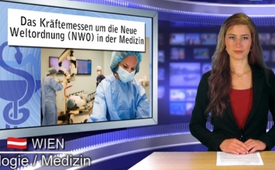 New World Order (NWO) showdown in medicine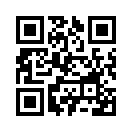 Good evening valued viewers. In an introductory broadcast (on 29.6.2015) to various up coming broadcasts on the topic “Power struggle for the New World Order or short: NWO”, we briefly illustrated how this power struggle is taking place on many different levels. Everything not conforming to or not capitulating under a mono-polar world order or world view is ridiculed, made out as dubious, combated, demonized, threatened, excluded or forbidden and like this eliminated and made ineffective. Today we will take a look at what this means for the areas of health-care and medicine.The showdown about the New World Order (NWO) in medicine

Good evening valued viewers. In an introductory broadcast (on 29.6.2015) to various up coming broadcasts on the topic “Power struggle for the New World Order or short: NWO”, we briefly illustrated how this power struggle is taking place on many different levels. Everything not conforming to or not capitulating under a mono-polar world order or world view is ridiculed, made out as dubious, combated, demonized, threatened, excluded or forbidden and like this eliminated and made ineffective. Today we will take a look at what this means for the areas of health-care and medicine. The field of medicine, seems to be also quite obviously dominated by the so called conventional medicine together with the World Health Organization (WHO) and the pharmaceutical industry. On the basis of a documentary film called “Cancer – the forbidden cures!” we will look at how this showdown takes place in the field of medicine and how this came about. Alone on YouTube, this 1 ½-hour long film was clicked more than 600.000 times. In the USA alone there are one million new cancer diagnoses every year. Mainly the so called “official medicine” or also called “academic medicine” deals with these patients. In classical medicine only surgery, chemo therapy and radiation therapy is allowed. According to a study by the biologist John Cairns from Harvard University, only 5% of all chemo therapies are effective. The question now arises - I quote the film’s narrator: “If conventional therapies have such a limited success, why is the medical community not willing to research alternative methods?” We find the answer to this question in historical events which took place almost 100 years ago, when official medical practice gained predominance over the so called 'empirical doctors'. “empirical” means “from experience”. Medicine practiced by “empirical doctors” wasn’t based on a theory but on experience and observation data. They healed their patients with herbs and natural medicine. And – they had remarkable success! Here a brief outline of the historical events giving us more information.

In the 19th century two different strategies for healing were tolerated by society. Patients had the choice either to see a doctor called “Allopath” or natural healers – called “Empirics”. The allopathics believed that a medical doctor must aggres¬sively banish sickness from the body. Back then they mainly used three different techniques. First: Blood-letting, meaning taking a significant amount of blood to drain so-called “bad humors”, Second: huge doses of toxic minerals like mercury and lead to banish the diseases and Third: also surgery. This was however without anesthesia and infection prevention and a brutal procedure which was chosen only by a few. In opposition to the “allopathics” the “empirics” believed in reaching a self-healing by stimulating the body’s own defenses. Instead of toxic minerals they used herbal products and non-toxic substances in small doses. The two groups had a severe philosophic dispute. The balance between the medical opponents survived until the turn of the century. At the beginning of the 20th century new treatment methods appeared which seemed to be very profitable. At this time the “American Medical Association” (short AMA) joined together with strong financial powers and medicine was resultantly transformed into an industry. The fortune of the richest US-American industrialists and bankers – Andrew Carnegie, J.P. Morgan and John D. Rockefeller – financed surgery, irradiation and synthetic medication. Now the medical industry got ready to take over the medical education. In particular Rockefeller and Carnegie offered enormous amounts of money to the universities, which were ready to let themselves in on cooperative work. In return, the financial sponsor’s people found their way into the directorates of the universities. By this the whole thing was guided in the direction of pharmaceutical medication. In this way all major education institutes in the USA were taken in by pharmaceutical interest groups. With anesthesia and infection protection, surgery became efficient. Doctors approved expensive and drastic procedures. As a consequence, the need for a profitable hospital system emerged. Over night the price for radiation therapy increased by 1000%. The pharma¬ceutical industry participated in the hospital system, as well. The medical faculty changed the training requirements, registration regulations and provisions to exclude the so called “Empirics”. Soon, only from the AMA approved doctors were able to practice legally. The AMA launched campaigns, aiming to disparage the “empirical doctors” as charlatans.

Valued viewers, so far the historical review of how the gigantic complex making up the medical industry has arisen. On the one hand, the mono-polar authoritarian system of modern official medicine and the health system were set up as a result and on the other hand various natural, basic medical approaches and healing methods were intensely fought against. This is remarkably obvious in the area of cancer therapies. Representatively, we will mention a few here, which have had really remarkable success but were then made out to be ridiculous, portrayed as dangerous, combated or even forbidden. Since 1922 there apparently have been many successful healings of cancer through Essiac, an herbal mixture. The clinic, led by a Canadian nurse, treated up to 600 patients per week. The authorities forcibly closed down the clinic  repeatedly, prohibited Essiac and arrested the nurse several times. The so called Hoxsey therapy consists of an herbal mixture and vitamin supplements. After the opening of the first clinic in 1924 Harry Hoxsey found himself exposed to severe resistance by official media. Hoxsey was arrested more often than any other person in medical history. In 1950 his clinic in Texas was the largest private cancer clinic in the whole world. In 1958, his meanwhile 17 clinics in 17 US states were simultaneously sued with unsustainable charges. Hoxsey was forced to close his clinics in the USA. He opened up a clinic in Mexico which is said to have helped thousands of patients until today. Max Gerson was an American doctor whose therapy based on a total detoxification of the body by using a diet of uncooked vegetarian food. Gerson’s successes spread like wild fire. At the same time the smut propaganda campaign against him intensified, until his medical practitioners license was withdrawn. Allegedly, the pharmaceutical industry was worried about their profits because these things were based on natural substances and proceedings. These could not be patented so there was no way to make money with them. The Italian doctor Tullio Simoncini treated his patients with sodium carbonate, a sodium salt, against cancer. Contrary to chemotherapy, the immune defense system survived the treatment. In spite of well-documented success, the medical industry did not show any interest – as this could not be patented. In the year 2006 Simoncini was sentenced to three years imprisonment, for he was allegedly responsible for the death of a patient.
Ladies and Gentlemen, this list could be continued as long as desired. In a former broadcast ( from June 13th, 2015) Kla.tv reported how alternative cancer therapies are criminalized. The core theme is that alternative cancer therapies were hardly ever researched by the official medicine on their effectiveness. Because natural approaches to healing cancer are not patentable and therefore not profitable. Kla.tv cannot judge the effectiveness or potential side effects of the various therapies. Also it’s not our intention to play one therapy against the other. There will hardly be one therapy which helps all people in the same way. In the end everyone has to take responsibility for his own health and find his own path. But for this it is certainly helpful to be able to rely on and to check on a variety of therapy offers instead of being under the dictates of , or being frightened by a “mono-polar”, authoritarian medical system. For fear is still the worst medicine. 
Goodbye for now, and we wish you a nice evening.from dd.Sources:„Cancer – The Forbidden Cures!“, zu Deutsch: „Krebs – Die verbotenen Heilungsmethoden“:
https://www.youtube.com/watch?v=NAMYAoiCSsI

https://de.wikipedia.org/wiki/John_Cairns_%28Biologe%29

http://www.kla.tv/6087

http://www.kla.tv/5250This may interest you as well:---Kla.TV – The other news ... free – independent – uncensored ...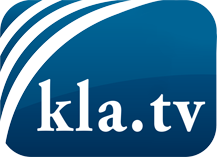 what the media should not keep silent about ...Little heard – by the people, for the people! ...regular News at www.kla.tv/enStay tuned – it’s worth it!Free subscription to our e-mail newsletter here: www.kla.tv/abo-enSecurity advice:Unfortunately countervoices are being censored and suppressed more and more. As long as we don't report according to the ideology and interests of the corporate media, we are constantly at risk, that pretexts will be found to shut down or harm Kla.TV.So join an internet-independent network today! Click here: www.kla.tv/vernetzung&lang=enLicence:    Creative Commons License with Attribution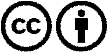 Spreading and reproducing is endorsed if Kla.TV if reference is made to source. No content may be presented out of context.
The use by state-funded institutions is prohibited without written permission from Kla.TV. Infraction will be legally prosecuted.